The New Castle Public Librarywill be showing the movie The HUNDRED-FOOT JOURNEYFriday, April 19th at 2pm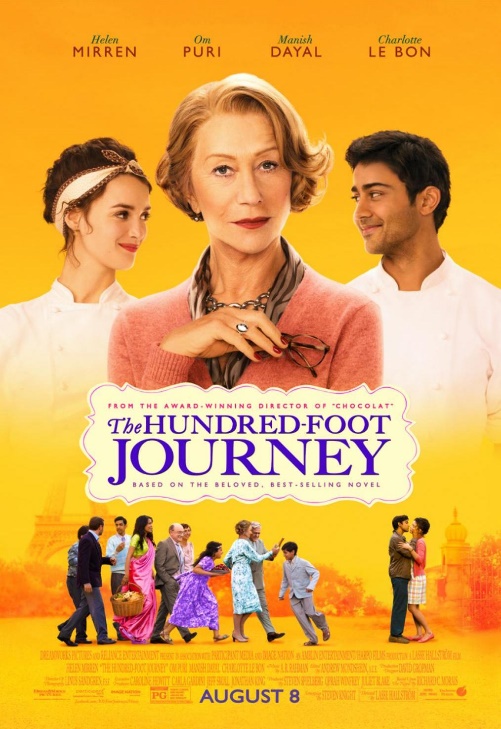 Hassan Kadam (Manish Dayal) is an extraordinarily talented, self-taught culinary novice. When he and his family are displaced from their native India and settle in a quaint French village, they decide to open an Indian eatery. However, Madame Mallory (Helen Mirren), the proprietress of a Michelin star restaurant just 100 feet across the street, strongly objects. War erupts between the two establishments.Running time:  2 hoursChristine Collins, Library Directorccollinsnclibrary@gmail.com  603-431-6773